Toekenning Uniepenning en waterschapspenningIn de waterschapswereld kunnen 2 soorten penningen worden uitgereikt voor verdienstelijk gedrag: de Uniepenning en de waterschapspenning. Hoewel ze qua uiterlijk overeenkomen, bestaat er verschil in de exclusiviteit en wijze van toekenning.Uniepenning Het Uniebestuur kan aan mensen die zich op bijzondere wijze verdienstelijk hebben betoond voor de waterschappen, de Unie van Waterschappen of het waterbeheer in algemeenheid de Uniepenning toekennen. Dit is een (exclusieve) penning van de Unie van Waterschappen die wordt uitgereikt door de Unievoorzitter.WaterschapspenningDe waterschapspenning wordt toegekend en uitgereikt door het waterschap zelf. De criteria voor toekenning bepaalt het betreffende waterschap ook zelf. Deze penning wordt vaak uitgereikt aan aftredende AB-leden. Aanvragen en uitreikenDe Uniepenning kan alleen door de Unievoorzitter wordt uitgereikt en is daarom niet te bestellen. De waterschapspenning kan door de waterschappen worden besteld bij het Uniebureau via huismeester@uvw.nl.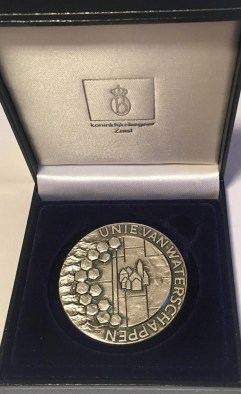 